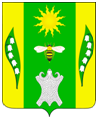 АДМИНИСТРАЦИЯ ВЕСЕЛОВСКОГО СЕЛЬСКОГО ПОСЕЛЕНИЯУСПЕНСКОГО РАЙОНАПОСТАНОВЛЕНИЕот  25 февраля 2021 года								       №11х. ВеселыйО назначении публичных слушаний по проекту актуализированной схемы теплоснабжения Веселовского сельского поселения Успенского района (актуализация на 2022 год)В соответствии со статьей 28 Федерального закона от 06 октября 2003 года №131-ФЗ «Об общих принципах организации местного самоуправления Российской Федерации», Уставом Веселовского сельского поселения Успенского района, п о с т а н о в л я ю:1. Назначить публичные слушания по проекту актуализированной схемы теплоснабжения Веселовского сельского поселения Успенского района (актуализация на 2022 год) (далее – проект схемы теплоснабжения) на 25 марта 2021 года в 09 часов 00 минут в здании администрации Веселовского сельского поселения Успенского района по адресу: х. Веселый ул. Школьная, 2.2. Разместить проект актуализированной схемы теплоснабжения (далее – проект схемы теплоснабжения) на официальном сайте Веселовского сельского поселения Успенского района в сети «Интернет».3. Утвердить порядок учета предложений и участия граждан в обсуждении проекта схемы теплоснабжения Веселовского сельского поселения Успенского района, согласно приложению № 1 к настоящему решению.4. Утвердить состав оргкомитета по учету предложений  и замечаний по проекту схемы теплоснабжения Веселовского сельского поселения Успенского района, согласно приложению № 2 к настоящему решению.5. Оргкомитету обеспечить выполнение организационных мероприятий по проведению публичных слушаний, опубликование проекта постановления администрации Веселовского сельского поселения Успенского района «Об утверждении схемы теплоснабжения Веселовского сельского поселения Успенского района» и подготовку заключения о результатах публичных слушаний.6. Обнародовать настоящее постановление в соответствии с уставом Веселовского сельского поселения Успенского района и разместить на официальном сайте Веселовского сельского поселения Успенского района в сети «Интернет».3. Контроль за выполнением настоящего решения оставляю за собой.4. Постановление вступает в силу со дня его официального обнародования.Глава Веселовского сельского поселения Успенского района                                                       Т. Я. КузнецоваПриложение № 1к постановлению администрации Веселовского сельского поселения Успенского районаот 25 февраля 2021 года №11ПОРЯДОКучета предложений и участия граждан в обсуждении проекта  актуализированной схемы теплоснабжения Веселовского сельского поселения Успенского района1. Население Веселовского сельского поселения Успенского района с момента обнародования проекта  актуализированной схемы теплоснабжения Веселовского сельского поселения Успенского района вправе участвовать в его обсуждении в следующих формах:1) проведения собраний граждан по месту жительства;2) проведения публичных слушании по проекту схемы теплоснабжения Веселовского сельского поселения Успенского района.3) в иных формах, не противоречащих действующему законодательству.2. Предложения и замечания к обнародованному проекту схемы теплоснабжения могут вносить в оргкомитет со дня его обнародования и рассматриваются им в соответствии с Порядком учета и предложений, замечаний и участия граждан  в обсуждении проекта схемы теплоснабжения (далее – Порядок).Участники публичных слушаний получают право на выступление на публичных слушаниях после подачи в оргкомитет в письменной форме своих заявок по вопросу публичных слушаний с кратким изложением занимаемой позиции (предложений и замечаний) не позднее, чем за 5 рабочих дней до даты проведения публичных слушаний.3. Предложения и замечания о дополнениях и (или) изменениях по проекту схемы теплоснабжения, выдвинутые на публичных слушаниях, указываются в итоговом документе публичных слушаний.4. Внесенные предложения и замечания регистрируются оргкомитетом.5. Предложения и замечания должны соответствовать Конституции Российской Федерации, требованиям Федерального закона от 06 октября 2003 года №131-ФЗ «Об общих принципах организации местного самоуправления в Российской Федерации», законодательству Российской Федерации и Краснодарского края.6. Предложения и замечания должны соответствовать следующим требованиям:1)обеспечить однозначное толкование положений проекта схемы теплоснабжения;2) не допускать противоречие либо несогласованность с законодательными и нормативными правовыми актами.7. Предложения и замечания, внесенные с нарушением требований и сроков, предусмотренных настоящим Порядком, могут быть оставлены без рассмотрения.8. По итогам изучения, анализа и обобщения внесенных изменений и замечаний оргкомитет составляет заключение.9. Заключение оргкомитета должно содержать следующие положения:1) общее количество поступивших предложений и замечаний;2) количество поступивших предложений и замечаний, оставленных в соответствии с настоящим Порядком без рассмотрения;3) отклоненные предложения и замечания ввиду несоответствия требованиям, предъявляемым настоящим Порядком;4) предложения и замечания, рекомендуемые оргкомитетом к отклонению;5) предложения и замечания, рекомендуемые оргкомитетом к внесению в проект  схемы теплоснабжения.10. Итоги рассмотрения поступивших предложений и замечаний подлежат официальному обнародованию.11. По итогам рассмотрения поступивших предложений и замечаний Оргкомитет предоставляет на утверждение главе Веселовского сельского поселения Успенского района проект постановления об утверждении схемы теплоснабжения, свое заключение и  материалы деятельности оргкомитета с приложением всех поступивших предложений и замечаний.12. Глава Веселовского сельского поселения Успенского района с учетом поступивших замечаний и предложений, а также заключения о результатах публичных слушаний в течении 7 календарных дней  с даты окончания публичных слушаний принимает одно их следующих решений:а) утверждает схему теплоснабжения;б) возвращает проект схемы теплоснабжения на доработку для учета замечаний и предложений, поступивших по итогам сбора замечаний и предложений и (или) публичных слушаний.Глава Веселовского сельскогопоселения Успенского район							 Т.Я КузнецоваПриложение №2к постановлению администрации Веселовского сельского поселения Успенского районаот 25 февраля 2021 года №11Состав оргкомитета по проведению публичных слушаний по проекту  схем теплоснабжения Веселовского сельского поселения Успенского районаКузнецова Т.Я., глава Веселовского сельского поселения  Успенского района, председатель;Малова Элеонора Александровна, главный специалист администрации Веселовского сельского поселения Успенского района, секретарь.Члены оргкомитета:Яганова Светлана Николаевна, ведущий специалист администрации Веселовского сельского поселения Успенского района,Черемнова Альбина Зинадиновна, депутат Веселовского сельского поселения Успенского района,Снимщикова Ирина Викторовна, депутат Веселовского сельского поселения Успенского района;Сулименко Ольга Григорьевна, депутат Веселовского сельского поселения Успенского района.Глава Веселовского сельскогопоселения   Успенского района                                                         Т.Я. Кузнецова